İhale Sonucu İlanı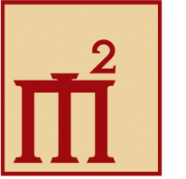 İhale Sonucu İlanıİhale Sonucu İlanıİhale Sonucu İlanıİhale Sonucu İlanıİhale Sonucu İlanıİhale Sonucu İlanıİhale Sonucu İlanıİhale Sonucu İlanıİhale Sonucu İlanıİhale Sonucu İlanıİhale Sonucu İlanıİhale Sonucu İlanıİhale Sonucu İlanıİhale Sonucu İlanıİhale Sonucu İlanı